KATA PENGANTAR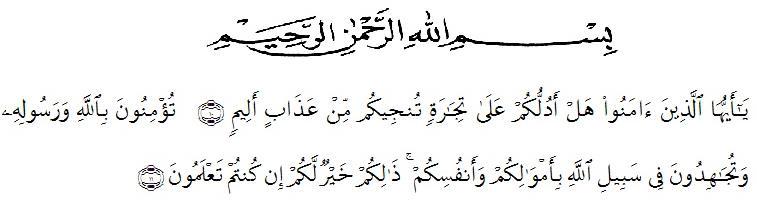 Artinya : Hai orang-orang yang beriman, sukakah kamu aku tunjukkan suatu perniagaan yang dapat menyelamatkan kamu dari azab yang pedih? (Ash-Shaff:10)(Yaitu) kamu beriman kepada Allah dan Rasul-Nya dan berjihad di jalan Allah dengan harta dan jiwamu. Itulah yang lebih baik bagimu jika kamu mengetahuinya. (Ash-Shaff: 11)Puji dan syukur penulis ucapkan kehadirat ALLAH SWT, Tuhan yang Maha Esa atas segala rahmatNya yang memberikan kekuatan kepada penulis sehingga proposal ini dapat diselesaikan dengan baik sesuai dengan waktu yang direncanakan.Proposal ini berjudul “Efektivitas Pembelajaran Daring dimasa Pandemi Covid-19 Pada Jenjang Sekolah Dasar di SD Negeri 105334 Penara Kebun Dengan Pemanfaatan Portal Rumah Belajar Kemdikbud T.A 2020-2021 yang bertujuan sebagai salah satu syarat untuk memperoleh gelar Sarjana Pendidikan di Jurusan Pendidikan Guru Sekolah Dasar Fakultas Keguruan dan Ilmu Pendidikan (FKIP) Universitas Muslim Nusantara Al-Washliyah Medan.Pada kesempatan kali ini, penulis menyampaikan terimakasi kepada :Bapak Dr. KRT. Hardi Mulyono K Surbakti. Selaku Rektor Universitas Muslim Nusantara Al-Washliyah MedanBapak Drs. Samsul Bahri, M.Si. Selaku Dekan FKIP Universitas Muslim Nusantara Al-Washliyah Medan yang telah memberikan kemudahan dalam kelulusan studi.Ibu Dra. Sukmawarti, M.Pd Selaku Ka. Prodi Pendidikan Guru Sekolah DasarIbu Dara Fitrah Dwi Selaku Dosen Pembimbing yang telah membantu dan memberikan arahan selama proses penyusunan proposal skripsi dari awal sampai akhir penulisan proposal skripsi ini.Teruntuk yang istimewa penulis sampaikan rasa syukur dan terimakasih kepada Kedua orang tua. Ayah dan Ibu tercinta saya yang telah mendukung saya dalam penyelesaian skripsi. Yang tidak hentinya mendoakan saya dan memotivasi penulis dalam menyelesaikan studi di Universitas Muslim Nusantara Al-Washliyah Medan.Rasa Terimakasih saya ucapkan kepada kerabat dekat saya yang selama ini sudah membantu dan memberikan dukungan kepada penulis dalam menyelesaikan studi.Kepada Teman-Teman seperjuangan saya di FKIP Pendidikan Guru Sekolah Dasar UMN Al-Washliyah saya ucapkan terimakasih karena sudah saling membantu dan mendukung satu sama lain.Kepada Orang yang istimewa Bright Vachirawit Terimakasih sudah mengisi kekosongan hati saya yang sebelumnya saya tidak bersemangat dengan kehadiranmu kini saya menjadi bersemangat.Penulis telah berupaya semaksimal mungkin dalam menyelesaikan proposal ini. Namun, penulis menyadari masih banyak kelemahan baik dari pembaca demi sempurnanya proposal ini. Kiranya proposal ini bermanfaat dalam memperkaya khasanah  ilmu pendidikan.						Medan, 		2021						Penulis							Nurtia Aulia 